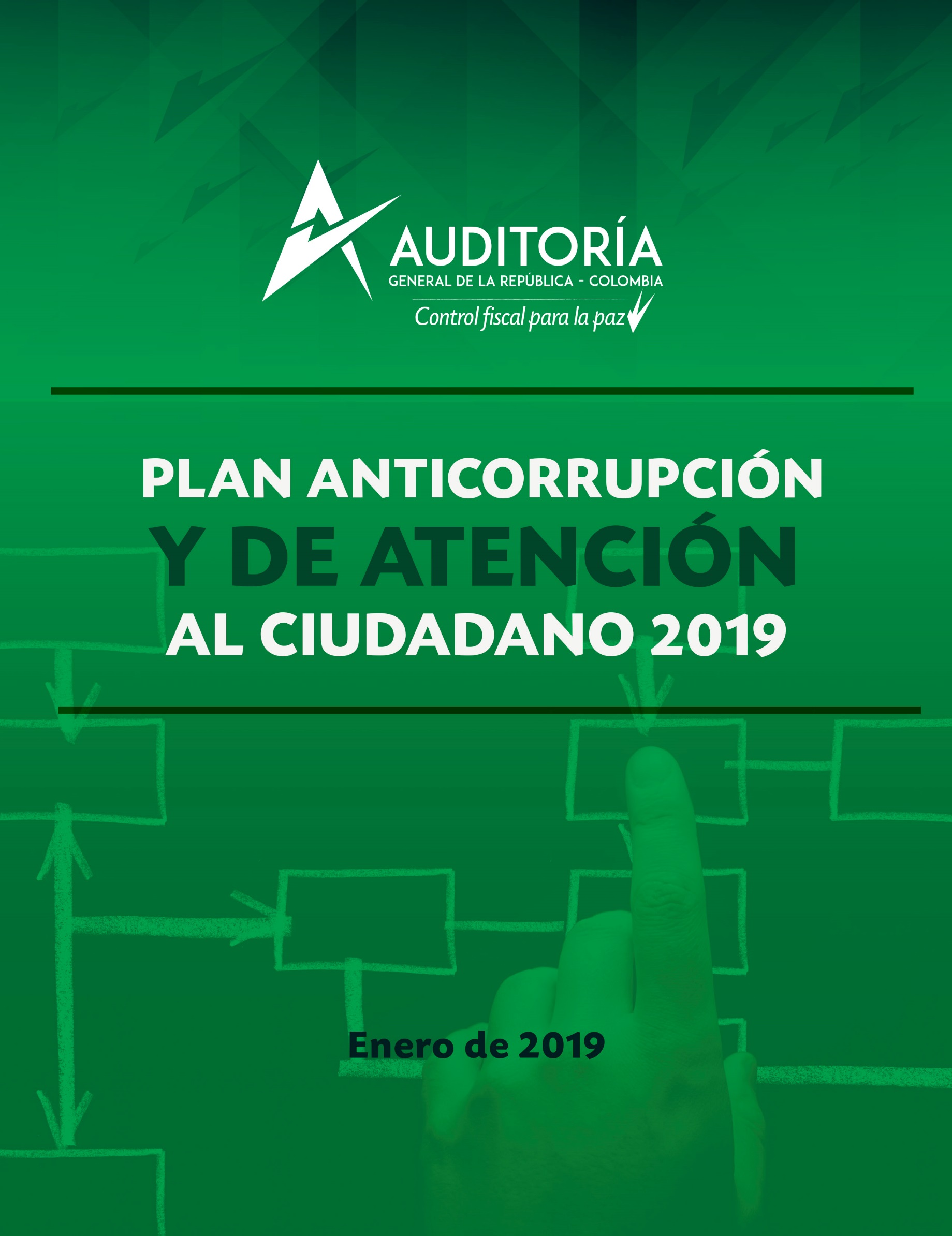 Componente 3.	Rendición de CuentasLa Auditoría General de la República (AGR), en desarrollo de lo establecido  en el artículo 78 de la Ley 1474 de 2011, el documento Conpes 3654 de 2010 y lo señalado en su Plan Estratégico 2017-2019 “Control Fiscal para la Paz” cuenta con una estrategia de rendición de cuentas para ser desarrollada en la vigencia 2019. Para la AGR la rendición de cuentas es un espacio de interlocución entre los servidores públicos y la ciudadanía, y tiene como finalidad generar transparencia, condiciones de confianza entre gobernantes y ciudadanos y garantizar el ejercicio del control social a la administración pública; sirviendo además de insumo para ajustar proyectos y planes de acción para su realización. Consiste en responder ante el ciudadano, como soberano, por deberes y obligaciones de la administración pública asignadas por la constitución y las leyes. La estrategia de rendición de cuentas se configura para la AGR como el mecanismo de doble vía en el que el derecho a la información clara, contundente y precisa es vital para garantizar la transparencia en los procesos de dar cuenta ofreciendo las respuestas necesarias y la posibilidad de retroalimentar dichos procesos bajo el enfoque de mejora continua. La AGR considera la rendición de cuenta como un espacio continuo, dinámico y un mecanismo de articulación entre la administración pública y la sociedad colombiana, buscando valor agregado, con posibilidad de retroalimentación y respeto por las sugerencias de mejora; informar y explicar la gestión realizada, los resultados y avances en la garantía de derechos, por los que la entidad trabaja, en lenguaje comprensible para establecer diálogos participativos entre las entidades del Estado y sus grupos de valor. Para el desarrollo de la estrategia de rendición de cuentas se consideraron y vincularon las principales tendencias y factores de influencia del entorno identificados: Rendiciones regionalesHistóricamente la entidad realizaba anualmente un evento de rendición de cuentas en la Sede Central Bogotá. A partir de la vigencia 2018 se realizaron diferentes rendiciones regionales. Para la vigencia 2019 se continuará con la realización de eventos de rendición de cuentas en todo el territorio nacional, realizando 9 rendiciones en las Gerencias Seccionales de la AGR. Actualización metodológicaPara la vigencia 2019 se continuará utilizando como referente metodológico la segunda versión del Manual único de rendición de cuentas –MURC–, elaborado por el Departamento Administrativo de la Función Pública el cual incluye un enfoque basado en derechos humanos y paz, esta guía contiene las orientaciones y los lineamientos metodológicos para desarrollar los diferentes eventos de rendición de cuentas.  Aprendizaje organizacionalSe revisó el último resultado obtenido en el Índice de Transparencia Nacional 2015-2016, en lo relacionado con los indicadores, sub indicadores y variables correspondiente a la Rendición de Cuentas de la Entidad. Se propone incluir dentro de la estrategia acciones que corrijan lo observado. Adicionalmente, la evaluación de los eventos de rendición de cuentas de vigencias anteriores permitirá vincular de acciones de mejora respecto del desarrollo de las acciones programadas.Compromiso de la Alta DirecciónExiste un ambiente propicio, liderado por la alta dirección para cumplir con el mandato de la rendición de cuentas. En la presente administración, se han  dado claras instrucciones relacionadas con la necesidad de mejorar los resultados en el Índice de Transparencia Nacional, si durante la vigencia se aplica y de organizar adecuadamente los espacios de rendición de cuentas a la ciudadanía, donde se muestren todos los resultados incluidos aquellos que no se han podido alcanzar.Se continuará con el compromiso de rendir cuentas en el Nivel Central, a las Altas Cortes y los eventos regionales anteriormente enunciados. Articulación interinstitucional.La AGR tiene identificado a las Contralorías del país como uno de los grupos de interés relevantes en la rendición de cuentas. La entidad adelanta acciones tendientes a invitar a las contralorías y en general a todos nuestros grupos de interés para que se vinculen activamente en la realización de procesos de rendición de cuentas. Adicionalmente, la AGR publicará mensajes enfocados a la prevención de la corrupción y el fortalecimiento de la transparencia a través de la página web y/o redes sociales.Las principales actividades que se desarrollaran durante la vigencia 2019, para desarrollar el componente de rendición de cuentas, por parte de la Auditoría General de la República son:En lo que tiene que ver con las necesidades de información dirigida a más usuarios y ciudadanos (rendición de cuentas), se observa que de acuerdo con la estrategia para la construcción del Plan Anticorrupción y Atención al Ciudadano, el proceso de rendición de cuentas “Más allá de ser una práctica periódica de audiencias públicas, la rendición de cuentas a la ciudadanía debe ser un ejercicio permanente y transversal que se oriente a afianzar la relación Estado – ciudadano; por tanto, la rendición de cuentas no debe ni puede ser únicamente un evento periódico y unidireccional de entrega de resultados, sino que por el contrario tiene que ser un proceso continuo y bidireccional, que genere espacios de diálogo entre el Estado y los ciudadanos sobre los asuntos públicos.”.En este sentido, se puede afirmar que la AGR ha iniciado un proceso de información y comunicación de sus resultados que se orienta al cumplimiento de los objetivos señalados, porque adicionalmente a la jornada anual de rendición de cuentas, la AGR ha desarrollado otro en las Asambleas Departamentales y en los Concejos Municipales, a través del cual se informan los resultados del proceso auditor adelantado a las contralorías territoriales. Componente 3: Rendición de CuentasComponente 3: Rendición de CuentasComponente 3: Rendición de CuentasComponente 3: Rendición de CuentasComponente 3: Rendición de CuentasComponente 3: Rendición de CuentasComponente 3: Rendición de CuentasComponente 3: Rendición de CuentasSubcomponenteActividadesActividadesMeta o productoRecursos y fuente de recursosResponsableFecha programadaFecha programadaSubcomponenteActividadesActividadesMeta o productoRecursos y fuente de recursosResponsableInicioFinSubcomponente 1 Información de calidad y en lenguaje comprensible1.1Publicar en la página Web de la AGR permanentemente los informes de auditoría y estudios especializados que se realicen.Documentos publicados oportunamente.Recursos de funcionamiento (auxiliar administrativo 03 de la Auditoría Delegada)
$14.077.986 
FuncionamientoAuditoria Delegada. Oficina de Estudios Especiales.01/02/201931/12/2019 
PermanenteSubcomponente 1 Información de calidad y en lenguaje comprensible1.2Contar con un micro-sitio en la página web de la Entidad donde se publiquen con oportunidad todos los contenidos temáticos referentes al desarrollo de la Estrategia de Rendición de Cuentas (Cronograma de actividades, invitaciones, estrategia de rendición, informe de gestión anual, informes de evaluación).Micro-sitio en la página web con documentos actualizadosRecursos de funcionamiento $14.077.986 Auditoria Auxiliar, Oficina de Estudios Especiales.01/02/201931/12/2019Subcomponente 1 Información de calidad y en lenguaje comprensible1.3Facilitar datos y estadísticas referentes al control fiscal a partes interesadas que los requieran. (Secretaria de Transparencia de la Presidencia, DAFP, Universidades, Congreso, ONG´S, etc.)Entrega oportuna de informaciónRecursos de funcionamiento (asesor grado 02 asignado a la Auditoría Delegada y de un profesional universitario grado 02) Auditoria Delegada01/01/201931/12/2019 
Permanente Subcomponente 2 Diálogo de doble vía con la ciudadanía y sus organizaciones2.1Realizar un evento anual de rendición de cuenta en la Ciudad de Bogotá, donde se convoque a todos los actores del control fiscal y la ciudadanía en general (presencial - virtual) según cronograma establecido.Rendición de cuentas realizada.$15.000.000
Inversión: "Fortalecimiento de la gestión del conocimiento especializado para la vigilancia de la gestión fiscal nacional"Auditoría Auxiliar y Oficina de Estudios Especiales01/07/201927/09/2019Subcomponente 2 Diálogo de doble vía con la ciudadanía y sus organizaciones2.2Presentar informe de rendición de cuentas presencial ante la Corte Suprema de Justicia y el Consejo de Estado.Rendición de cuentas realizada.$586.583
FuncionamientoAuditoría Auxiliar y Oficina de Estudios Especiales01/07/201927/09/2019Subcomponente 2 Diálogo de doble vía con la ciudadanía y sus organizaciones2.3Realizar 9 rendiciones de cuentas territoriales, una en cada Gerencia Seccional, según cronograma.Audiencias realizadas a nivel territorial$135.000.000 Inversión: "Fortalecimiento de la gestión del conocimiento especializado para la vigilancia de la gestión fiscal nacional"Auditoria Auxiliar y Oficina de Estudios Especiales01/07/201927/09/2019Subcomponente 2 Diálogo de doble vía con la ciudadanía y sus organizaciones2.4Participar en ferias temáticas y eventos externos en las que sea invitada la AGR, para dar a conocer su misión y  gestión.Asistencia a ferias temáticas y eventos externos documentados.$146.646
FuncionamientoAuditoria Auxiliar y Oficina de Estudios Especiales01/02/201931/12/2019Subcomponente 3 Incentivos para motivar la cultura de la rendición y petición de cuentas3.1Adelantar actividades de difusión a través de medios internos para promover que los funcionarios de la AGR conozcan y participen en las actividades que desarrollan la estrategia de rendición de cuentas institucional.Actividades de difusión desarrolladas $27.500.000
Inversión: "Fortalecimiento de la gestión del conocimiento especializado para la vigilancia de la gestión fiscal nacional"Oficina de Estudios Especiales01/07/201931/12/2019Subcomponente 3 Incentivos para motivar la cultura de la rendición y petición de cuentas3.2Adelantar actividades de difusión a través de medios externos para promover que los grupos de valor y la ciudadanía conozcan y participen en las actividades que desarrollan la estrategia de rendición de cuentas institucional.Actividades de difusión desarrolladas$27.500.000
Inversión: "Fortalecimiento de la gestión del conocimiento especializado para la vigilancia de la gestión fiscal nacional"Oficina de Estudios Especiales 01/07/201931/12/2019Subcomponente 3 Incentivos para motivar la cultura de la rendición y petición de cuentas3.3.Publicación de mínimo cinco mensajes enfocados a la prevención de la corrupción y el fortalecimiento de la transparencia a través de la página web y/o redes sociales de la AGR.Mensajes Publicados$40.600.000
Inversión: "Fortalecimiento de la gestión del conocimiento especializado para la vigilancia de la gestión fiscal nacional"Oficina Estudios Especiales.01/03/201930/09/2019Subcomponente 4 Evaluación y retroalimentación a la gestión institucional4.1Presentar ante el Comité Institucional de la AGR el informe de evaluación del desarrollo de la estrategia de rendición de cuentas 2018.Informe presentado Recursos de funcionamientoOficina de Control Interno01/01/201931/01/2019Subcomponente 4 Evaluación y retroalimentación a la gestión institucional4.2Realizar seguimiento a todas las actividades que se desarrollen para la implementación de la rendición de cuentas, según cronograma 2019.Seguimientos en Comité InstitucionalRecursos de Funcionamiento. 3 Días de un asesor de Despacho. Valor total $1.200.000.Auditoría Auxiliar.23/01/201931/12/2019Subcomponente 4 Evaluación y retroalimentación a la gestión institucional4.3Evaluar el desarrollo de la estrategia de Rendición de Cuentas  2019Informe de evaluación.Recursos de funcionamientoOficina de Control Interno01/01/201931/12/2019